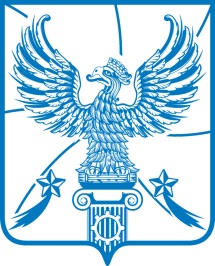 АДМИНИСТРАЦИЯМУНИЦИПАЛЬНОГО ОБРАЗОВАНИЯГОРОДСКОЙ ОКРУГ ЛЮБЕРЦЫ
МОСКОВСКОЙ ОБЛАСТИПОСТАНОВЛЕНИЕ16.11.2017                                                                                                      № 2228/1-ПАг. ЛюберцыОб утверждении Порядка предоставления, рассмотрения и оценки предложений граждан и организаций о включении в муниципальную программу по комплексному благоустройству, финансируемую из бюджета городского округа Люберцы В соответствии с Федеральным законом от 06.10.2003 № 131-ФЗ «Об общих принципах организации местного самоуправления в Российской Федерации», Постановлением Правительства Российской Федерации от 10.02.2017 № 169       «Об утверждении Правил предоставления и распределения субсидий из федерального бюджета бюджетам субъектов Российской Федерации на поддержку государственных программ субъектов Российской Федерации и муниципальных программ формирования современной городской среды», Законом Московской области от 30.12.2014 №191/2014-03 «О благоустройстве в Московской области», Правилами благоустройства территории Люберецкого муниципального района Московской области, утвержденными распоряжением Министерства жилищно - коммунального хозяйства Московской области от 30.10.2017 № 409-РВ, Уставом муниципального образования городского округа Люберцы Московской области, Решением Совета депутатов Люберецкого муниципального района Московской области от 30.12.2016  №174/27 «Об организации местного самоуправления в переходный период на территории городского округа Люберцы Московской области», Распоряжением Главы муниципального образования городской округ Люберцы Московской области от 07.011.2017 № 439-РГ/лс «О возложении обязанностей на Езерского В.В.», постановляю:Утвердить Порядок предоставления, рассмотрения и оценки предложений граждан и организаций о включении в муниципальную программу по комплексному благоустройству, финансируемую из бюджета городского округа Люберцы (Приложение №1).Создать Комиссию по рассмотрению и оценке предложений граждан и организаций о включении в муниципальную программу по комплексному благоустройству, финансируемую из бюджета городского округа Люберцы и утвердить ее состав (Приложение №2). Утвердить Положение о Комиссии по рассмотрению и оценке предложений граждан и организаций о включении в муниципальную программу по комплексному благоустройству, финансируемую из бюджета городского округа Люберцы (Приложение №3). Разместить настоящее Постановление на официальном сайте администрации городского округа Люберцы Московской области в сети «Интернет».Контроль за исполнением настоящего Постановления возложить на заместителя Главы администрации Сигалова Э.С.И.о. Первого заместителя Главы администрации						                           В.В. ЕзерскийПриложение №1 к Постановлению администрации городского округа Люберцы № 2228/1-ПА от «16» ноября 2017г. Порядок предоставления, рассмотрения и оценки предложений граждан и организаций о включении в муниципальную программу по комплексному благоустройству, финансируемую из бюджета городского округа Люберцы Общие положенияНастоящий Порядок определяет форму предоставления, рассмотрения и оценки предложений граждан и организаций о включении в муниципальную программу по комплексному благоустройству (далее - муниципальная программа).Условия рассмотрения и оценки предложений граждан, организаций о включении общественной территории в муниципальную программу по комплексному благоустройству, финансируемую из бюджета городского округа Люберцы  Предложения граждан, организаций о включении в муниципальную программу по комплексному благоустройству, финансируемую из бюджета городского округа Люберцы подаются гражданами, проживающими на территории городского округа Люберцы (далее - участник отбора). Необходимыми условиями для включения дворовой территории в муниципальную программу являются:Разработанная схема капитального ремонта или ремонта дворовой территории, подлежащей капитальному ремонту или ремонту;  Сметный расчет реализации проекта;Участники отбора проводят обследование дворовых территорий в целях участия в отборе путем визуального осмотра и составляют акт обследования территорий с приложением  замеров.Порядок подачи документов для участия в отборе Управление благоустройства администрации готовит сообщение о проведении отбора дворовой территории для включения в муниципальную программу (далее - отбор), которое подлежит размещению на официальном сайте Администрации в сети Интернет. Управление дорожного хозяйства и развития дорожной инфраструктуры выполняет работу в части комплексного благоустройства (замеры проездов и/или парковочного пространства), после проведения отбора территорий управлением благоустройства администрации городского округа Люберцы. Приложение № 2к Постановлению администрациигородского округа Люберцы № 222/1-ПА от «16» ноября 2017г. Состав Комиссии по рассмотрению и оценке предложений граждан и организаций о включении в муниципальную программу по комплексному благоустройству, финансируемую из бюджета городского округа Люберцы Председатель комиссии:Сигалов Эдуард Семенович                      - Заместитель Главы администрации						         г.о. ЛюберцыЗаместитель председателя:Бунтин Егор Вячеславович	- Начальник управления дорожного       хозяйства и развития дорожной инфраструктуры администрации		г.о. ЛюберцыЧлены комиссии:    Адигамов Ринат Рафаилович                   - Начальника правового                                                                    управления администрации                                                                      г.о. ЛюберцыИстомин Роман Михайлович	- Заместитель начальника управления дорожного хозяйства и развития дорожной инфраструктуры администрации г.о. ЛюберцыБелоусов Евгений Сергеевич                      - Руководитель службы ремонта а/д                                                                          администрации г.о. ЛюберцыСекретарь Комиссии:Шмырова Юлия Александровна	           - Ведущий эксперт отдела ремонта а/д                            администрации г.о. Люберцы				Приложение № 3	к Постановлению администрациигородского округа Люберцы № 2228/1-ПА от «16» ноября 2017г. Положение о Комиссии по рассмотрению и оценке предложений граждан и организаций о включении в муниципальную программу по комплексному благоустройству, финансируемую из бюджета городского округа Люберцы Комиссия по рассмотрению и оценке предложений граждан, организаций о включении в муниципальную программу по комплексному благоустройству финансируемую из бюджета городского округа Люберцы, (далее - Комиссия), создается для формирования адресного перечня дворовых территорий в целях реализации муниципальных программ.Комиссия осуществляет свою деятельность в соответствии с настоящим Положением.Руководство Комиссией осуществляет председатель Комиссии, а в его отсутствие - заместитель председателя Комиссии.Заседание Комиссии правомочно, если на нем присутствует более 50 процентов от общего числа ее членов. Каждый член Комиссии кроме Секретаря имеет один голос.Решения Комиссии принимаются простым большинством голосов. При равенстве голосов голос председателя Комиссии является решающим.Комиссия в соответствии с условиями, определенными порядком и сроком представления, рассмотрения и оценки предложений граждан, организаций о включении дворовой территории в муниципальную программу по комплексному благоустройству, финансируемую из бюджета городского округа Люберцы.На заседаниях Комиссии могут присутствовать участники отбора и (или) представители участников отбора (далее — отбор). Полномочия указанных представителей подтверждаются документально на основании доверенности в соответствии с действующим законодательством Российской Федерации.Комиссия вправе в целях подтверждения достоверности представленного акта обследования дворовой территории осуществлять осмотр этих территорий с выездом на место.В случае установления недостоверности информации, содержащейся в документах, представленных участником отбора, в том числе после осуществления Комиссией выезда на место. Комиссия обязана отстранить такого участника от участия в отборе. Решения Комиссии в день их принятия оформляются протоколом заседания Комиссии, который подписывают Председатель комиссии, Заместитель Председателя комиссии, члены Комиссии и Секретарь, принявшие участие в заседании Комиссии. Протокол заседания Комиссии ведет секретарь Комиссии. Протокол заседания Комиссии составляется в двух экземплярах.На основании протокола заседания Комиссии администрацией формируется муниципальная программа по комплексному благоустройству. Протокол рассмотрения и оценки заявок размещается на официальном сайте. 